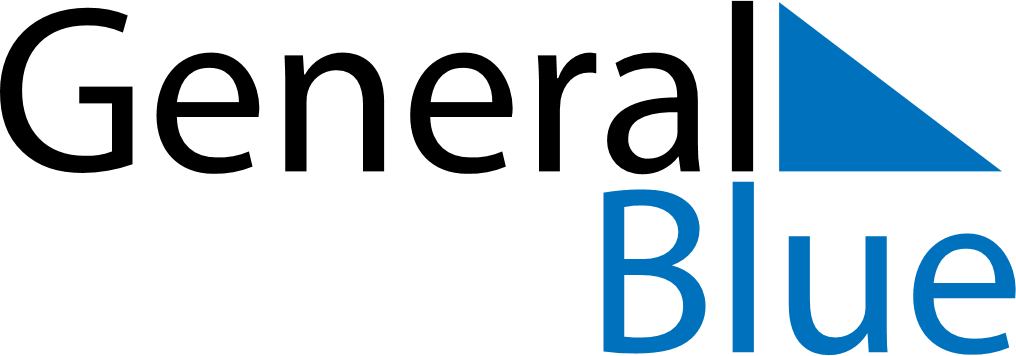 November 2026November 2026November 2026SwedenSwedenSundayMondayTuesdayWednesdayThursdayFridaySaturday1234567Gustav-Adolf-dagen891011121314Mårtensgås15161718192021222324252627282930